  SNALS BERGAMO    Via Matris Domini,8 24121 Bergamo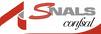 apertura sedi decentrate consulenza SnalsRovetta  via Vittorio Veneto N° 3/D (Pro Loco) - venerdì dalle 15:00 alle 17:30Tel 347 - 7402796Zogno via Antonio Locatelli 111 (green house) - martedì dalle 15:00 – alle 18:00   tel 342 3676769INFO: tel     035 245986 Email consulenza.bg@snals.it                                                                      La Segreteria Provinciale di BergamoMAIL: segretario.bg@snals.it  - consulenza.bg@snals.itsito  www.snalsbergamo.it TELEFONI   Area consulenza: 035/245986              FAX: 035/214304